29.01.2024Модные бренды Красноярского края могут получить господдержкуКраевые производители одежды, обуви, аксессуаров и косметики могут получить господдержку на Цифровой платформе МСП.РФ. В Корпорации МСП, которая оказывает поддержку субъектам МСП в рамках нацпроекта «Малое и среднее предпринимательство», в пилотном режиме запустили специальный проект для поддержки отечественных брендов. Проект «МСП шьет» – это помощь в сбыте товаров, изготовленных малым и средним бизнесом, на онлайн- и офлайн-площадках. Помимо этого, участники проекта могут рассчитывать на сопровождение по программам господдержки, включая льготное кредитование и лизинг оборудования, помощь с обеспечением по кредитам и доступ к участию в специальных акселерационных программах. «Чтобы производимые малым и средним бизнесом товары были востребованы, а российские бренды замещали иностранные, производителям нужно помочь им с продвижением. Первое направление – это помощь на рынках сбыта, где очень важны упаковка и маркетинг. Здесь для участников проекта будут проводиться бесплатные акселераторы по упаковке продукта, настройке бизнес-процессов и каналов продаж. Второй важный момент – доступное финансирование для развития своего дела. Мы будем помогать всем участникам проекта с льготным кредитным финансированием», – рассказал генеральный директор Корпорации МСП Александр Исаевич.Каждые три месяца будут отбирать отечественные бренды, продукцию которых размесят в офлайн-магазинах на льготных условиях. «Поддержка отечественных производителей поможет стимулировать создание новых предприятий и масштабирование существующих. Это, в свою очередь, расширяет возможности трудоустройства, а также экономическую активность. Кроме того, поддержка малых и средних предпринимателей края может повысить конкурентоспособность страны на мировом рынке», – отметил Роман Мартынов, заместитель руководителя агентства развития малого и среднего предпринимательства Красноярского края.Заявки на участие в проекте подаются через Цифровую платформу МСП.РФ, разработанную Корпорацией МСП и Минэкономразвития РФ в рамках нацпроекта «Малое и среднее предпринимательство», который инициировал Президент Владимир Путин.Дополнительная информация для СМИ: +7 (391) 222-55-03, пресс-служба агентства развития малого и среднего предпринимательства Красноярского края.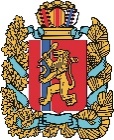 АГЕНТСТВО РАЗВИТИЯ МАЛОГО И СРЕДНЕГО ПРЕДПРИНИМАТЕЛЬСТВАКРАСНОЯРСКОГО КРАЯ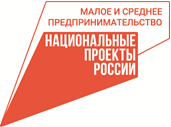 